
Баришівська селищна рада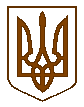 Баришівського  районуКиївської  областіР І Ш Е Н Н Я22.11.2021                                                                                       № 875-15-08Про затвердження Програмирозвитку молодіжної політики та національно-патріотичного виховання  в Баришівській  громаді  на 2022 -2024 рокиВідповідно до статті 26 Закону України «Про місцеве самоврядування в Україні», Закону України «Про сприяння соціальному становленню та розвитку молоді в Україні», Указу Президента України «Про Стратегію національно-патріотичного виховання до 2025 року»,  постанов КМУ «Про затвердження Державної цільової соціальної програми «Молодь України» на  2021-2025 роки» та «Про затвердження плану дій щодо реалізації Стратегії національно-патріотичного виховання на 2020-2025 роки», «Європейської хартії про участь молоді у місцевому і регіональному житті, з метою створення можливостей для самореалізації та розвитку потенціалу молоді в Баришівській громаді, її участі та інтеграції у суспільне життя,  формування та утвердження української громадянської ідентичності на основі єдиних суспільно-державних (національних) цінностей (самобутність, воля, соборність, гідність) і загальнолюдських цінностей, селищна радавирішила:1.Затвердити Програми розвитку молодіжної політики та національно-патріотичного виховання  в Баришівській  громаді  на 2022 -2024 роки(далі Програма) (Додаток).2. Управлінню фінансів та економічного розвитку Баришівської селищної ради передбачити видатки на реалізацію Програми, виходячи з реальних можливостей бюджету та його пріоритетів.    3.Контроль за виконанням рішення покласти на постійну комісію селищної ради з питань соціально-економічного, інвестиційного, культурного розвитку, бюджету, фінансів та цін.            Селищний голова                                                    Олександр  ВАРЕНІЧЕНКО